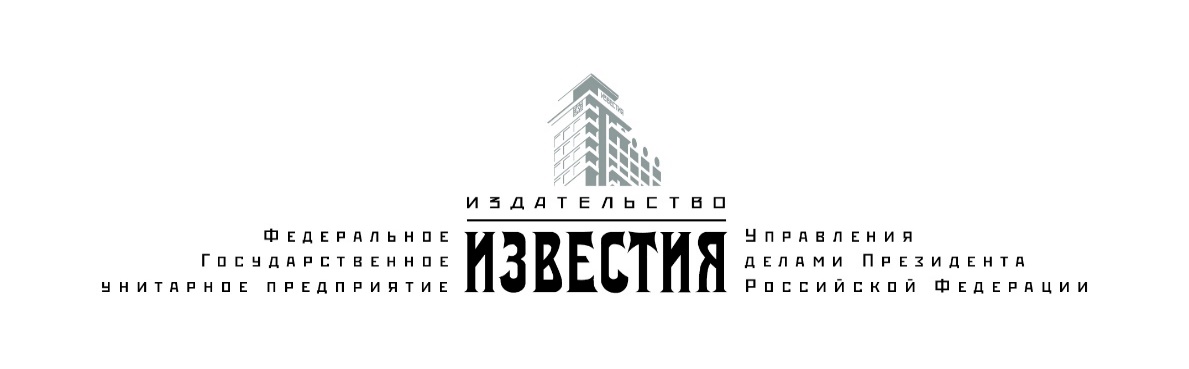 У В А Ж А Е М Ы Е   А Р Е Н Д А Т О Р Ы!При возникновении вопросов, связанных с арендой и эксплуатацией Помещений, Вы можете обращаться в службы ФГУП Издательство «Известия».Заключение договоров аренды нежилых помещений и их сопровождениеОтдел договоров аренды и эксплуатации +7 (495) 620-8463, +7 (495) 620-8473Пропускной режимПропускной и внутриобъектовый режимы осуществляются в соответствии с «Инструкцией о пропускном и внутриобъектовом режимах                                   ФГУП Издательство «Известия», размещенной на сайте Предприятия:       www.izv-udprf.ru.По вопросам оформления постоянных и временных пропусков на территорию объектов Предприятия для работников и транспортных средств, ввоза/вывоза имущества обращаться в Отдел безопасности и режима +7 (495) 620-8473         доб. 40-48, 46-75. Заказ разовых пропусков для посетителей и транспортных средств осуществляется в электронной системе подачи заявок. Логин и пароль для доступа в систему предоставляются на основании заявки, направленной арендатором по электронной почте: it@izv-udprf.ru.Сверка расчетов по договорамБухгалтерия +7 (495) 620-8473 доб. 41-66Отдельно выставляются счета за эксплуатационные и коммунальные услуги, пропуска автотранспорта.Обращаем внимание! В целях корректного зачисления платежей и во избежание начисления пеней рекомендуем использовать в платежных документах следующие формулировки назначений платежа:- аренда:Аренда нежилого помещения за _______ 2023 г.Договор № ____ от ________ на сумму: _______ руб.Авансовый (обеспечительный) платежДоговор № ____ от ________ на сумму: _______ руб.- содержание и эксплуатация:Эксплуатационные услуги за ______ 2023 г.Договор № ___-Э от _________ на сумму: _______ руб.Авансовый (обеспечительный) платежДоговор № ____-Э от ________ на сумму: _______ руб.- допуск автотранспорта на территорию:За услуги допуска автотранспорта, въезжающего на территорию объекта за_______ 2023г.   на сумму: _______ руб. по Заявке №б/н от _____________ (Вх.№ ГД-____ от ______ 2023 г.)Получение разрешения на все виды ремонтных работ, согласование размещения вывесок на фасаде зданийЗаместитель генерального директора - главный инженер Сапунов Сергей Викторовичтел.: +7 (495) 6208473  доб. 47-37Для получения разрешения следует обратиться с письмом на имяглавного инженераВопросы эксплуатации и использования арендуемого помещенияЕдиная дежурно-диспетчерская служба +7 (495) 620-8470 (круглосуточно).Коменданты зданий1-я ул. Ямского Поля, д. 28, 1-я ул. Ямского Поля, д. 28, стр. 12, стр. 13. Панкова Светлана Михайловна +7(903) 134-3548Никольский пер., д. 6, ул. Серегина, д. 10, пр-д Черепановых, д. 8, д. 8, стр.2;Кутузовский пр-кт, д.1/7, д.3; Ломоносовский пр-кт, д.6; ул. Б. Черкизовская, д.20, к.1.Лапшин Константин Николаевич +7 (926) 612-3070 Бумажный проезд, д. 14 стр. 1,3,5,11,12,15.Алексеев Юрий Николаевич +7 (903) 523-7604Бумажный проезд, д. 14 стр. 2.Григорьева Ирина Алексеевна +7 (903) 523-7605ул. Правды 15, стр. 1, ул. Правды 21, стр. 2, ул. Правды, д.24, ул. Правды 24, стр.4.Фролков Владимир Васильевич +7 (903) 523-7610Пятницкая ул., д. 25, стр. 1; Кутузовский пр-кт, д.1/7, д.3;Ломоносовский пр-кт, д.6.Калашникова Лидия Ивановна +7 (925) 006-0460ул. Добролюбова, д.6, стр. 1,2,3,5; ул. Б.Черкизовская, д.20, к.1.Огороднов Кирилл Александрович +7 (925) 368-7484ул. Малая Никитская д.24, стр. 1, 2 , 4, 5, 6, 7, 14Малышева Татьяна Николаевна +7 (903) 523-7611Пушкинская пл., д.5; ул. Тверская, д.18, к.1; ул. Малая Дмитровка, д.1, стр.1,2; ул. Малая Дмитровка, д.3; Настасьинский пер., д.2, д.4к2, д.4к.4, д.6, д.8 стр.2Прусов Алексей Всеволодович +7 (925) 006-0469Операторы, предоставляющие услуги связиПо адресу: Настасьинский пер. д. 4 к. 2 и д. 8 стр. 2, ул. Малая Никитская                      д. 24 стр.1, 2, 4, 5, 6, 7, 14, ул. Добролюбова, д. 6, стр. 1, 5,  ООО "Высокие технологии" 125040, г. Москва, ул. Правды, д. 8, корп. 27, тел.+7(499) 303-0001; факс +7(812) 333-0001, www.1LTeam.ru, e-mail: web@1lteam.ruМенеджер Маслов Сергей 8(499) 303-0001 доб.*424, +7(925) 022-4-111e- mail: m.zludova@1lteam.ruПо адресу: Бумажный пр-д, д.14стр. 1, 2, 3, ул. Правды д.24 стр.4, 1-ая ул. Ямского поля д. 28АО «МАСТЕРТЕЛ» 107061, Москва, ул. Краснобогатырская, д. 89тел. +7 (495) 787-0777, факс +7 (495) 787-0788, www.mastertel.ru/Отдел корпоративных продаж Комуков Денис +7 (495) 787-0777 доб. 118, +7 (903) 977-8292e-mail: d.komukov@mastertel.ruООО «Наука-Связь», 125124, Москва, 3-я ул. Ямского поля, влад. 2Тел. +7(495)502-90-92, факс +7(495)937-3412 сайт: www.naukanet.ru Отдел корпоративных продаж, т/ф +7(495)937-3412 Начальник отдела Бреднёва Лариса Владимировна +7 (495) 502-9092 доб. 317e-mail: l.bredneva@naukanet.ru Менеджер по работе с клиентами Смирнова Людмила +7 (495) 502-9092 доб. 7789, +7 (926) 911-4597, +7 (903) 777 7555e-mail: l.smirnova@naukanet.ruПо адресу: ул. Правды д.21 стр. 2ООО «ОБИТ» тел. +7 (495) 647-5000, факс +7 (495) 647-5001, www.obit.ruОтдел корпоративных продаж Щелкотнин Илья +7 (926) 900-0972 ООО «Наука-Связь», 125124, Москва, 3-я ул. Ямского поля, влад. 2Тел. +7(495)502-90-92, факс +7(495)937-3412 сайт: www.naukanet.ru Отдел корпоративных продаж, т/ф +7(495)937-3412 Начальник отдела Бреднёва Лариса Владимировна +7 (495) 502-9092 доб. 317e-mail: l.bredneva@naukanet.ru Менеджер по работе с клиентами Смирнова Людмила +7 (495) 502-9092 доб. 7789, +7 (926) 911-4597, +7 (903) 777 7555e-mail: l.smirnova@naukanet.ruДополнительно информируем, что в случае необходимости изготовления полиграфической продукции (книги, журналы, каталоги, бланки визитки, ежедневники, календари, открытки, листовки, плакаты, брошюры) или проведения фотосьемки Вы можете обратиться в полиграфический центр ФГУП Издательство «Известия»:тел.: +7 (495) 650-3880e-mail: komcenter@izv-udprf.ruАдрес: г. Москва, улица Добролюбова д. 6, стр. 1.www.izv-udprf.ru